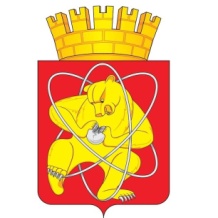 Муниципальное образование «Закрытое административно – территориальное образование Железногорск Красноярского края»СОВЕТ ДЕПУТАТОВ  ЗАТО  г. ЖЕЛЕЗНОГОРСК РЕШЕНИЕ18 мая 2017                                                                                                                                            19-76Рг. ЖелезногорскО внесении изменений в решение Совета депутатов ЗАТО г. Железногорск от 20.12.2007 № 36-252Р «Об утверждении Положения о регулировании трудовых отношений с руководителями муниципальных предприятий, муниципальных казенных, бюджетных и автономных учреждений ЗАТО Железногорск Красноярского края»	В  соответствии с Федеральным законом от 03.12.2012 № 230-ФЗ «О контроле за соответствием расходов лиц, замещающих государственные должности, и иных лиц их доходам», руководствуясь Уставом ЗАТО Железногорск, Совет депутатовРЕШИЛ:1. Внести в решение Совета депутатов ЗАТО г. Железногорск от 20.12.2007 № 36-252Р «Об утверждении Положения о регулировании трудовых отношений с руководителями муниципальных предприятий, муниципальных казенных, бюджетных и автономных учреждений ЗАТО Железногорск Красноярского края» следующие изменения:1.1. В Положении о регулировании трудовых отношений с руководителями муниципальных предприятий, муниципальных казенных, бюджетных и автономных учреждений ЗАТО Железногорск Красноярского края, утвержденном решением Совета депутатов ЗАТО г. Железногорск от 20.12.2007 № 36-252Р «Об утверждении Положения о регулировании трудовых отношений с руководителями муниципальных предприятий, муниципальных казенных, бюджетных и автономных учреждений ЗАТО Железногорск Красноярского края»:1.1.1. В разделе 2 «Подбор кандидатуры на должность руководителя» подпункт 2.3.7 пункта 2.3 изложить в следующей редакции:  «2.3.7. Для участия в конкурсе претенденты представляют в Комиссию не позднее чем за 5 календарных дней до даты проведения конкурса, объявленной в информационном сообщении, следующие документы:- личное заявление кандидата;- письменное согласие кандидата на обработку его персональных данных;- анкету кандидата по форме, утвержденной Распоряжением Правительства Российской Федерации от 26.05.2005 N 667-р, с фотографией;- характеристику кандидата;- копию паспорта или иного документа, удостоверяющего личность;- копию трудовой книжки;- копии документов об образовании, о квалификации или наличии специальных знаний;- сведения о своих доходах, об имуществе и обязательствах имущественного характера, а также сведения о доходах, об имуществе и обязательствах имущественного характера своих супруги (супруга) и несовершеннолетних детей по форме справки, утвержденной Указом Президента Российской Федерации от 23.06.2014 N 460.Комиссия не принимает заявления с прилагаемыми к ним документами, если они поступили после истечения срока приема заявлений, указанного в информационном сообщении, а также если заявление представлено без необходимых документов.»;1.1.2. В разделе 3 «Порядок назначения на должность руководителя»:1.1.2.1. Пункт 3.3 изложить в следующей редакции: «3.3. Лицо, поступающее на должность руководителя муниципального казенного, бюджетного и автономного учреждения (при поступлении на работу), и руководитель муниципального казенного, бюджетного и автономного учреждения (ежегодно) обязаны представлять сведения о своих доходах, об имуществе и обязательствах имущественного характера, а также о доходах, расходах, об имуществе и обязательствах имущественного характера своих супруги (супруга) и несовершеннолетних детей по форме справки, утвержденной Указом Президента Российской Федерации от 23.06.2014 N 460. Представление указанных сведений осуществляется лицом, поступающим на должность руководителя муниципального казенного, бюджетного и автономного учреждения, руководителем муниципального казенного, бюджетного и автономного учреждения - в порядке, утверждаемом постановлением Администрации ЗАТО г. Железногорск.»;1.1.2.2. Пункт 3.4 изложить в следующей редакции: «3.4. Сведения о доходах, об имуществе и обязательствах имущественного характера, представляемые руководителями муниципальных казенных, бюджетных и автономных учреждений, размещаются на официальном сайте ЗАТО Железногорск в информационно-телекоммуникационной сети Интернет.Проверка достоверности и полноты сведений о доходах, об имуществе и обязательствах имущественного характера, представляемых лицами, указанными в пункте 3.3 настоящего Положения, осуществляется в порядке, утверждаемом постановлением Администрации ЗАТО г. Железногорск.»;1.1.3. В разделе 6 «Порядок и сроки проведения аттестации кандидатов на должность руководителя муниципального образовательного учреждения» пункт 6.10 изложить в следующей редакции:  «6.10. Не позднее чем за 30 дней до дня истечения срока полномочий действующего руководителя муниципального образовательного учреждения, а в случае досрочного прекращения его полномочий - в срок, установленный аттестационной комиссией, главный специалист по образованию Администрации ЗАТО г. Железногорск представляет в аттестационную комиссию на каждого кандидата пакет документов, включающий в себя:- личное заявление кандидата о проведении аттестации;- представление заместителя Главы администрации ЗАТО г. Железногорск по социальным вопросам;- анкету кандидата с фотографией;- характеристику кандидата;- копию документа, удостоверяющего личность;- заверенные в установленном порядке копии трудовой книжки и документов об образовании;- документы, подтверждающие образовательные и квалификационные требования;- сведения о доходах, об имуществе и обязательствах имущественного характера кандидата, а также сведения о доходах, об имуществе и обязательствах имущественного характера супруги (супруга) и несовершеннолетних детей кандидата по форме справки, утвержденной Указом Президента Российской Федерации от 23.06.2014 N 460;- согласие кандидата на обработку персональных данных.».2. Контроль над выполнением настоящего решения возложить на председателя комиссии по вопросам местного самоуправления и законности С.Г. Шаранова.3. Настоящее решение вступает в силу после его официального опубликования. Глава ЗАТО г. Железногорск							    В.В. Медведев